ДЕЛЕНИЕ С ОСТАТКОМКонспект урока математики в 3 классеЦель: формировать ценностное отношение к совместной учебно-познавательной деятельности по определению и применению способа деления с остатком; закреплять изученные приемы внетабличного умножения и деления.Планируемые результаты: моделировать прием деления с остатком  с помощью предметов и схематических рисунков; читать равенства, используя математическую терминологию; решать задачи изученных видов; анализировать и делать выводы; работать в парах и группах; контролировать свою работу и ее результат.I. Организационный момент- Ребята, сегодня на урок математики к нам пришли гости, мои коллеги. Они хотят посмотреть, как мы научились считать, думать, работать и вести себя во время такого интересного урока. Поздоровайтесь с гостями!- Откройте тетради. Запишите число.II. Психологический настрой- Долгожданный дан звонок – 
Начинается урок.
Тут затеи и задачи
Игры, шутки, все для нас!
Пожелаем всем удачи – 
За работу, в добрый час!   На доске  3 облака разного цвета (голубого, синего, фиолетового).                               - Цвету какого облака соответствует ваше настроение? (Поднятие рук.)- Признаком хорошего настроения является улыбка. Улыбнитесь мне, друг другу. Всем большой удачи.III. Актуализация и пробное учебное действиеПосмотрите на доску и найдите значения выражений (письменно в тетрадях). На интерактивной доске ответы. 36:6=663:9=724:4=615:3=572:8=9- Какое действие мы использовали, выполняя задания? (Деление.)  Как называются компоненты при делении? (Делимое, делитель, частное.)IV. Самоопределение к деятельностиСоздание проблемной ситуации- Ребята, вы отлично справились с заданием, но я вам предлагаю решить еще один пример 14 : 3.   (Дети работают в  группах, но решение этого примера вызывает затруднение.)Формулирование темы и цели урока- Почему не получается решить этот пример? (варианты ответов: потому что по таблице 14 не делится на 3, 14 можно поделить на 2 или на 7)- Получается, что пример невозможно решить? (варианты ответов: не знаем; нет; возможно, просто мы ещё не знаем, как это делать)- Как же нам решить возникшую проблему? Давайте проведем I эксперимент.   У вас на партах по два дома и окна. Подсчитайте количество окошек и распределите их поровну на дома. - Все ли окошки удалось поровну разложить на два дома? Сколько окон на каждом доме? Запишем выражение, соответствующее вашим действиям. - Сколько окошек было сначала? (7)  На сколько домов их разделили? (2)    Все ли окна разделили? (Нет.) Какое самое большое число делили? (6) Сколько осталось? (1)  Как получили? На доске: 7:2=3 (ост.1) (Эту запись выполнить и столбиком)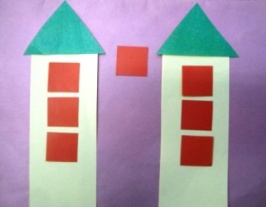 Эксперимент II:- Теперь разделите поровну двери для этих домов. Сколько всего дверей? (3) На сколько домов их разделили? Какое действие вы выполняли? (Делили, раскладывали.) Все ли двери удалось разложить? (Нет)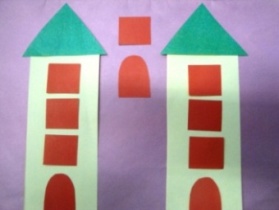 - Запишем выражение. На доске: 3 : 2 = 1 (ост. 1) (Эту запись выполнить и столбиком)- Смотрите, у нас везде получается остаток. Сформулируйте тему и задачи урока. (Деление с остатком, научиться выполнять деление с остатком.) V. ФизминуткаДружно с вами мы считали и про числа рассуждали,А теперь мы дружно встали, свои косточки размяли. На счет раз кулак сожмем, на счет два в локтях сожмем.На счет три -  прижмем к плечам, на четыре -  к небесамХорошо прогнулись и друг другу улыбнулисьПро пятерку не забудем — добрыми всегда мы будем.На счет шесть прошу всех сесть.Числа, я, и вы, друзья, вместе дружная 7-я.VI. Работа по теме урока   Работа по учебнику Моро М.И. и др.  (УМК «Школа России»)   № 1 (устно),    № 2  стр. 26- Как называются компоненты действия в таких примерах?  Прочитайте равенство на математическом языке. Рассмотрите первое выражение. Какое самое большое число до 7 делится на 3 без остатка? (6) Сколько получится, если 6 разделить на 3? (2) Сколько останется? (1)  Как получили? (из 7 вычли 6)- Сделайте рисунок к примеру.    - Прочитайте пример на математическом языке.- Составим алгоритм деления с остатком.Как разделить число с остатком1. Находим наибольшее число, которое можно разделить на делитель без остатка. 2. Данное число делим на делитель. Это значение частного. 3.Вычитаем разделившееся число из делителя – это остаток.- Вернемся к выражению 14:3.  В группах составьте задачу к этому выражению. Решите свою задачу. Запишите решение на доске. Сравним решения.VII. Рефлексия      «Проверь себя» (с. 26). Самостоятельное выполнение. Один ученик работает на откидной доске. Взаимопроверка. VIII. Подведение итогов урока- Какая тема нашего урока? Какую учебную задачу мы ставили перед собой?  Чему новому научились? Над чем ещё надо поработать?  Достигли мы успеха?        Лучики солнца- Разместить лучики на солнце согласно своему настроению. Учащиеся подходят к доске и вставляют  лучики.IX. Домашнее задание: составить 7 примеров на деление с остатком.                                                                      